PiareersarfikAEU 1Færdighedsprøve kalaallisut oqaatsinik atuineqRettevejledningMaajip 25-at 2012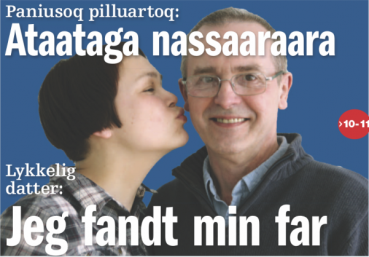 Suliassiissutit arfiniliupput: Tamarmik akineqassapputUlloq misilitsiffik:  25. maj  2012OqaasilerineqSuliassaq 1Taggit taasiinnarniut                 Taggit taasiinnarniut                            Taggit allamoorutataasersiut                                   qasseersiut                                              ataasersiutSuliassaq 2Taggisit kinaassusersiutaat Taggisit ataani allassimasut kinaassusersiutaat allanngorartillugit allattuiffissamut allattukkit.    PanikQarliitSuliassaq 3KingulleqqiutitKingulleqqiutit tassaapput sumiiffilerut, piffilerut, aallarfilerut, aqqutilerut, atortulerut kingullerlu, assilerut.Kingulleqqiutini assersuutitut allanngorartinneqarpoq HoteliSuliassaq 4OqaluutitOqaluutinik annernit arfineq-pingasunik nassaarit ataanullu allattorlugit.Oqaluutit tungujortumik ilisarnaasigaapputIsumaqartuartarsimavunga Peter Jensenimik ateqartoq Skjødtiunngitsumilli. Politiit oqaluffilluunniit angummik taama atilimmik paasissutissaateqanngillat. Danmarkimilu Peter Jensenimik atillit amerlaqaat.Paasisaqanngilarli eqqartuussivimmullu saaffiginnikkaluarnera kinguneqanngilaq. Aalajangerpoq Danmarkimi tv-kkut aallakaatitassiamut “Sporløsimut” saaffiginninniarluni.- Peter Jensenimik anaanannullu paasissutissanik tunivakka. Oqarfigineqarpungalu ukiup affaani tullermi ujaaseqqissanngitsunga paasiniaaneq ingerlanniarpassuk kisianni tusarfigeqqinngisaannarpakka. Susanne oqaluttuarpoq. Suliassaq 5Oqaluutit susallit susaatsulluOqaluutit ataaniittut susaatsut susalinngortikkitSuliassaq 6Oqaasilerineq- oqaluutit taggisilluOqaaseqatigiit ataaniittut taggisinut oqaluutinullu immikkoortitikkit.Pitsaasumik peroriartorpunga.Taggisit			OqaluutitPitsaasumik			peroriartorpunga  Meeraaninni asaneqarluarlungalu isumagineqarpunga.Taggisit			OqaluutitMeeraaninni 			asaneqarluarlungalu isumagineqarpunga	 Ullumikkut angajoqqaarsiakka angajoqqaavittut isigaakka.Taggisit			OqaluutitUllumikkut 			isigaakka		angajoqqaarsiakka angajoqqaavittut Susanne Egede Bourup oqarpoq.Taggisit			OqaluutitSusanne 			oqarpoqEgedeBourup Peter Jensenimik atillit amerlaqaat.Taggisit			OqaluutitPeter 			amerlaqaatJensenimik atillit UkioqUkiutukiupPanikPaniitpaniupNiviarsiaraqNiviarsiaqqatniviarsiaqqapErneqErneriternerupInukInuitinuupNaalagaaffikNaalagaaffiitnaalagaaffiupAteq/aqqaAtitAtip/aqqipPoliti/politeeqPolitiitPolitiipaasaq AasatAasapUanga panigaUagut panipputIllit paniitIlissi panissiUuma paniaUkua paniatNammineq paniniNamminneq panitsikUanga qarlikkaUagut qarligutIllit qarlitit/qarliititIlissi qarlisi/qarliisiUuma qarliiUkua qarliiNammineq qarliniNamminneq qarlitikTaasiinnarniutSumiiffilerutPiffilerutAallarfilerutAqqutilerutAtortulerutAssilerutHoteli HotelimihotelimuthotelimithotelikkuthotelimikhotelitutNuukNuummiNuummutNuummitNuukkutNuummikNuuttutilloqarfikIlloqarfimmiilloqarfimmutilloqarfimmitilloqarfikkutilloqarfimmikilloqarfittutQernertunnguitQernertunnguaniQernertunnguanutQernertunnguanitQernertunnguakkutQernertunnguanikQernertunnguatutDanmarkiDanmarkimiDanmarkimutDanmarkimitDanmarkikkutDanmarkimikDanmarkitutCanadaCanadamiCanadamutCanadamitCanadakkutCanadamikCanadatutAasiaatAasianniAasiannutAasiannitAasiakkut/AasiatsigutAasiannikAasiattutisigivoq (una)      isigivai                                        (uuma-uku)iserpoq (una)       iserpat                                            (illit-una)qungujuppoq (una)      Qungujuppaa                                (uuma-una)aalajangerpunga (uanga)      aalajangerpara                                (uanga-una)allappunga (uanga)      allappara                                       (uanga-una)atulerpoq (una)       atulerparput                                  (uagut-una)naapipput (uku)        naapippaatigut                             (uuma-uagut)aperivoq  (una)        aperivarsi                                     (ilissi-una)